Day 4  Activity 4Each of the following flyers advertises the sales.  Write the discount expressed in each flyer.  You can write it in English.http://img.ef360.com/EditManager/File/News/20130530/20130530164411457.JPG(1)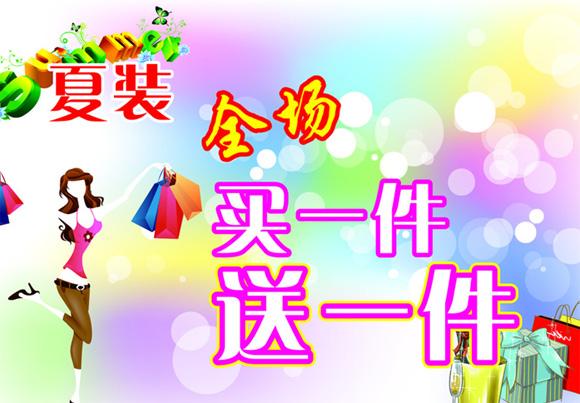 (2)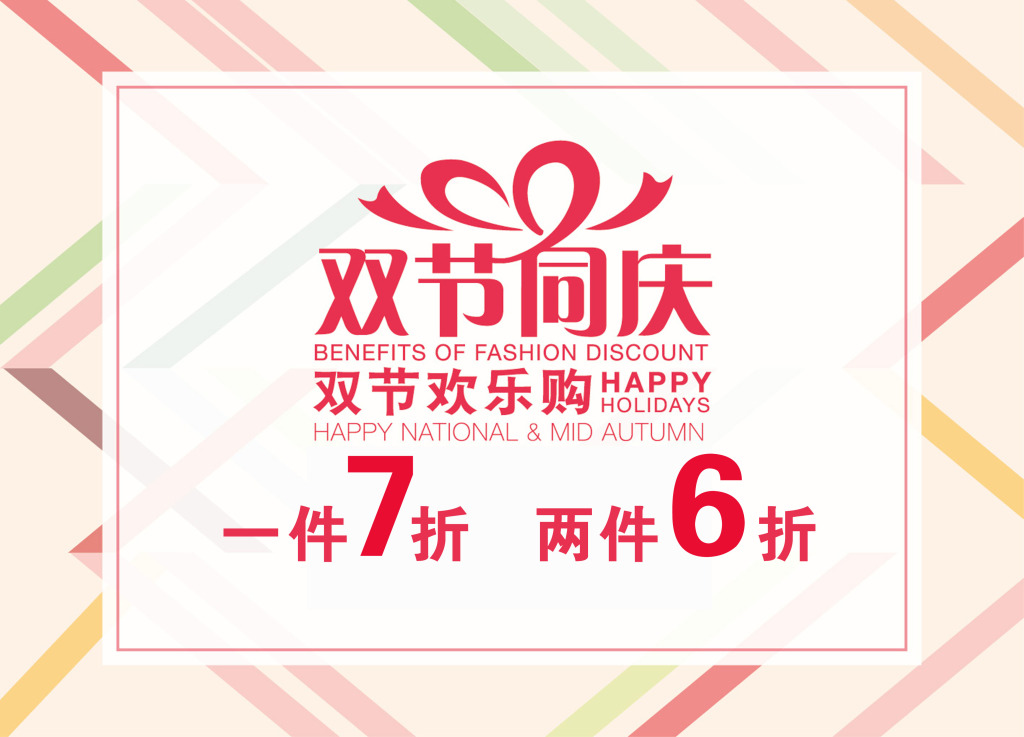 http://pic.qiantucdn.com/58pic/19/93/91/24M58PICt53_1024.jpg(3)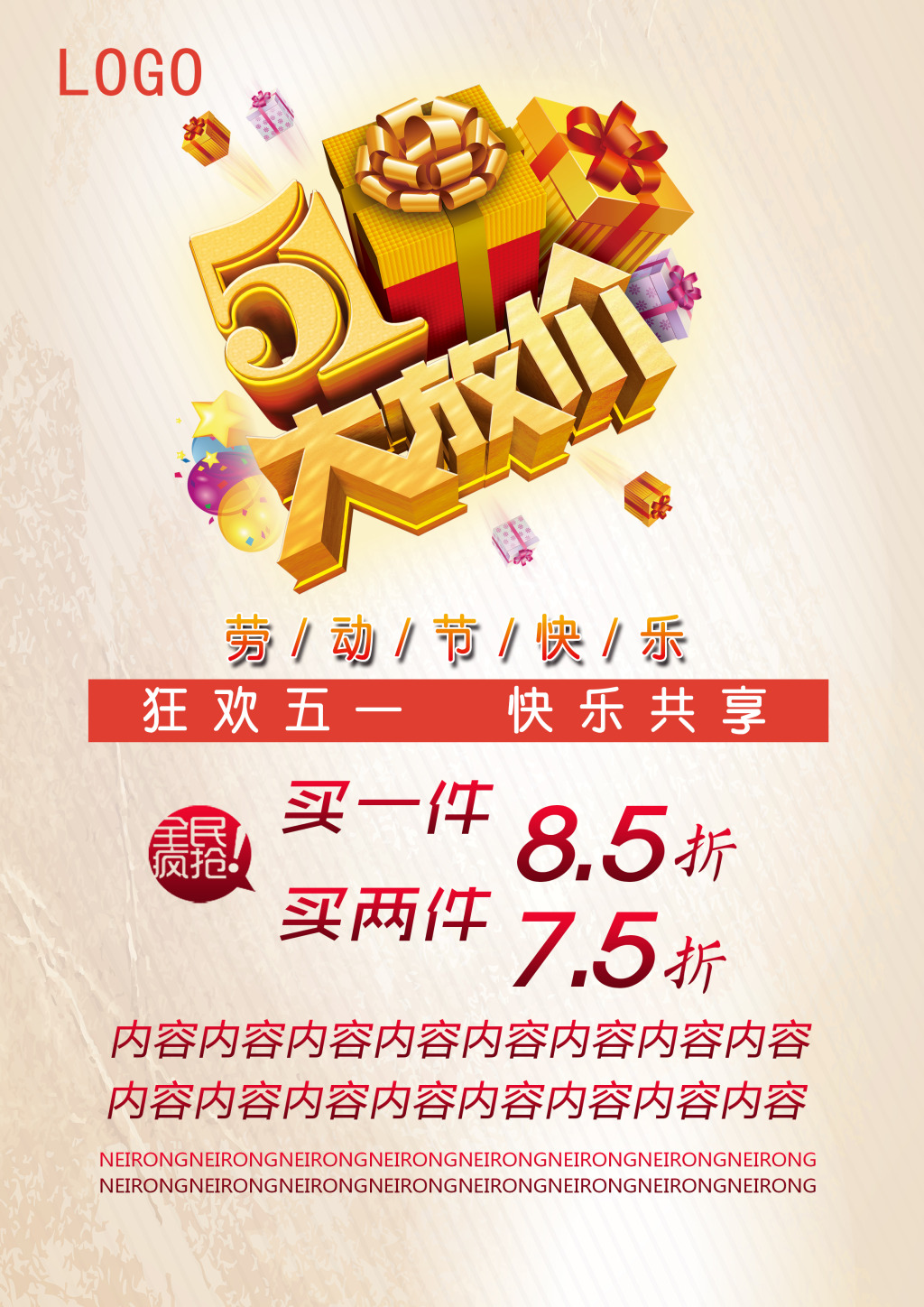 http://static.blog.sina.com.tw/myimages/50/45106/images/20121116124423621.jpg(4)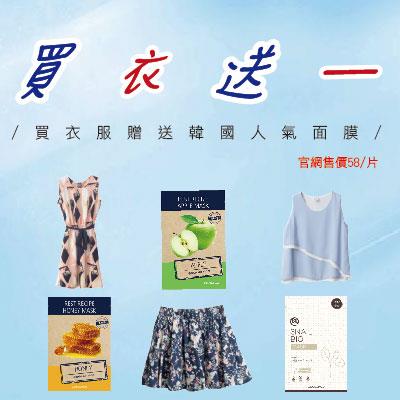 https://www.searchlock.com/search?q=%E5%B8%BD%E5%AD%90%E5%B9%BF%E5%91%8A&tbm=ischSales flyers打折

1
234